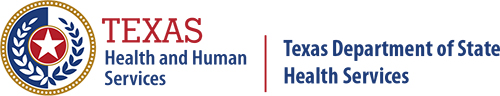 Friday BeatJuly 1, 2022, EditionThe newsletter that takes a Whole School, Whole Community, Whole Child approach.AnnouncementsBlurb Title is Heading 2 styleBlurb text is Normal styleBlurb Title is Heading 2 styleBlurb text is Normal styleProfessional DevelopmentBlurb Title is Heading 2 styleBlurb text is Normal styleFunding OpportunitiesOliver Foundation Healthy Choices GrantsThe Oliver Foundation’s goal is to encourage children, families, and communities in Texas to improve eating and physical activity patterns. The Oliver Foundation has several Healthy Choices grants available for schools ranging from $750 to $5,000. Physical activity and nutrition education components are required for the grants. The grants have rolling deadlines up to July 15, 2022. Learn about eligibility for the grants and how to apply by visiting the Oliver Foundation website. Blurb Title is Heading 2 styleBlurb text is Normal styleHealth EducationBlurb Title is Heading 2 styleBlurb text is Normal styleBlurb Title is Heading 2 styleBlurb text is Normal stylePhysical Education and Physical ActivityBlurb Title is Heading 2 styleBlurb text is Normal styleBlurb Title is Heading 2 styleBlurb text is Normal styleNutrition Environment and ServicesBlurb Title is Heading 2 styleBlurb text is Normal styleBlurb Title is Heading 2 styleGrow Your Own Salad (kidsgardening.org)Blurb text is Normal styleHealth ServicesBlurb Title is Heading 2 styleBlurb text is Normal styleBlurb Title is Heading 2 styleBlurb text is Normal styleCounseling, Psychological and Social ServicesBlurb Title is Heading 2 styleBlurb text is Normal styleBlurb Title is Heading 2 stylehttps://www.dfps.state.tx.us/Prevention_and_Early_Intervention/PIP_Conference/default.asp Social and Emotional School ClimateBlurb Title is Heading 2 styleBlurb text is Normal styleBlurb Title is Heading 2 styleBlurb text is Normal stylePhysical EnvironmentBlurb Title is Heading 2 styleBlurb text is Normal styleBlurb Title is Heading 2 styleBlurb text is Normal styleEmployee WellnessBlurb Title is Heading 2 styleBlurb text is Normal styleBlurb Title is Heading 2 styleBlurb text is Normal styleFamily EngagementBlurb Title is Heading 2 styleBlurb text is Normal styleBlurb Title is Heading 2 styleBlurb text is Normal styleCommunity InvolvementBlurb Title is Heading 2 styleBlurb text is Normal styleBlurb Title is Heading 2 styleBlurb text is Normal styleQuote to Note__________________________________________________________Become a Friday Beat subscriber by signing up on the Friday Beat webpage!The articles and hyperlinks to external websites appearing in Friday Beat are intended to be informational and do not represent an endorsement by the Texas Department of State Health Services (DSHS). Other websites may not be accessible to people with disabilities or server restrictions. External email addresses may also be provided as a courtesy. If you choose to correspond, please be advised that DSHS policies may not apply. For information about any of the programs listed, contact the sponsoring organization directly. For comments or questions about Friday Beat, email the School Health Program at schoolhealth@dshs.texas.gov or call (512) 776-7279.Public Domain. Permission granted to forward or make copies as needed.